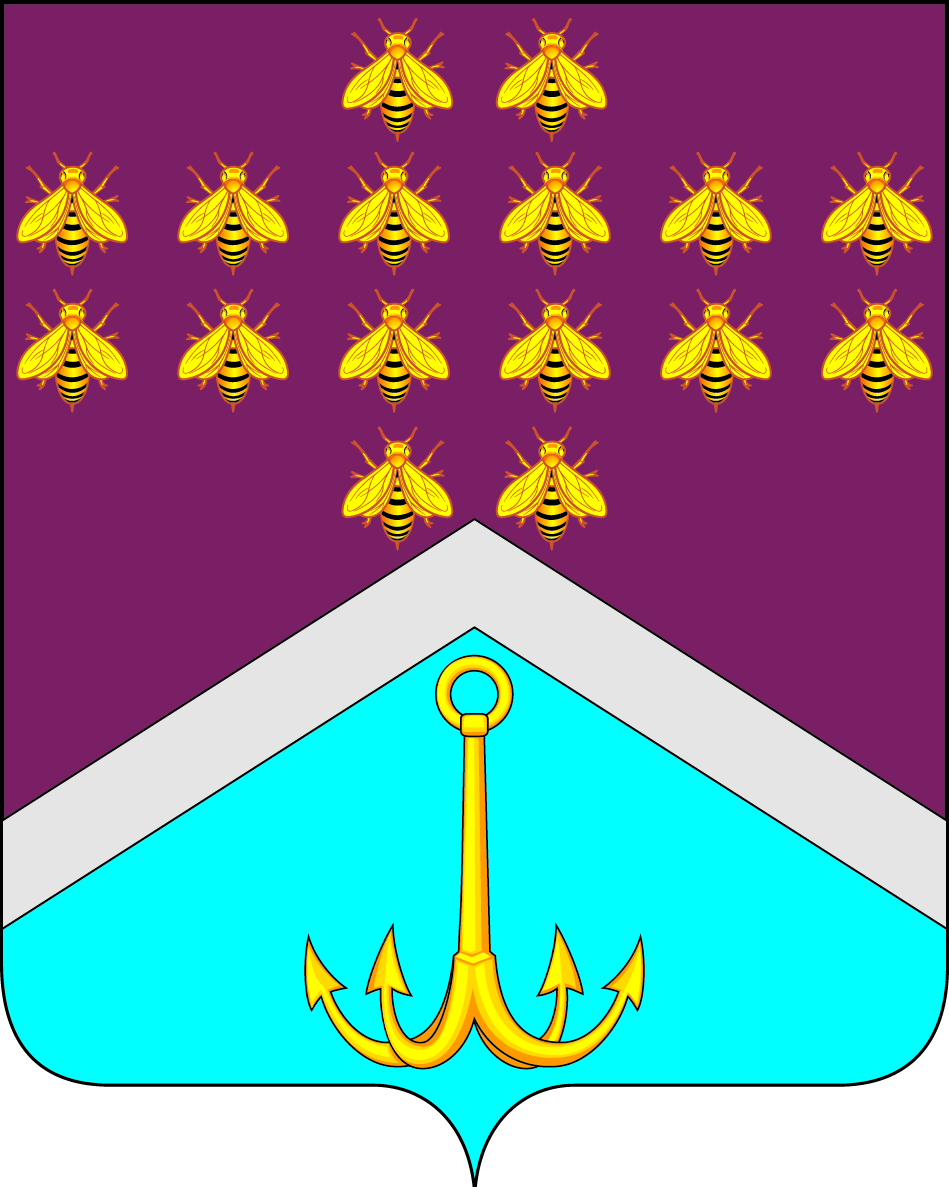 СОВЕТ НАРОДНЫХ ДЕПУТАТОВМОНАСТЫРЩИНСКОГО СЕЛЬСКОГО ПОСЕЛЕНИЯБОГУЧАРСКОГО МУНИЦИПАЛЬНОГО РАЙОНАВОРОНЕЖСКОЙ ОБЛАСТИРЕШЕНИЕот  « 26» декабря  2018 года № 259    с.МонастырщинаО реестре муниципального имущества Монастырщинского сельского  поселенияБогучарского муниципального районаВоронежской областиВ соответствии с Федеральным законом от 06.10.2003 № 131-ФЗ «Об общих принципах организации местного самоуправления в Российской Федерации», Гражданским кодексом Российской Федерации, Приказом Минэкономразвития Российской Федерации от 30.08.2011 № 424 «Об утверждении Порядка ведения органами местного самоуправления реестров муниципального имущества», Совет народных депутатов Монастырщинского  сельского поселения решил:                                                       	1. Утвердить реестр муниципального недвижимого имущества  Монастырщинского сельского поселения Богучарского  муниципального района Воронежской области, согласно приложению № 1.2. Утвердить реестр муниципального движимого имущества Монастырщинского сельского поселения Богучарского муниципального района Воронежской области,  согласно приложению № 2.	3.  Утвердить реестр  муниципальных унитарных предприятий, муниципальных учреждений, хозяйственных обществ, товариществ, акции, доли (вклады) в уставном (складочном) капитале которых принадлежат муниципальным образованиям, иных юридических лиц, в которых муниципальное образование является учредителем (участником),  согласно приложению  № 3.	4. Считать утратившим силу решение Совета народных депутатов Монастырщинского сельского поселения Богучарского муниципального района от 26.12.2017 № 185 «О реестре  муниципального имущества Монастырщинского сельского поселения Богучарского муниципального района Воронежской области».	5.Контроль за выполнением данного решения возложить на главу Монастырщинского сельского поселения  Сывороткина Ю.Н.Глава  Монастырщинского сельского поселения                                                                            Ю.Н. СывороткинПриложение № 1   к  решению совета народных депутатовМонастырщинского сельского поселения  26.12.2018 № 259Реестр муниципального недвижимого имущества Монастырщинского сельского поселения Богучарского  муниципального района Воронежской области  на 01.01.2019 г.Приложение № 2к  решению Совета народных депутатов                                                                                                                                                                                                                                                                                                                                                 Монастырщинского сельского поселения26.12.2018 № 259Реестр муниципального движимого имущества Монастырщинского сельского поселения Богучарского муниципального района Воронежской области  на 01.01.2019 г.Приложение № 3 к  решению Совета народных депутатовМонастырщинского  сельского поселения  26.12.2018 №259Реестр  муниципальных унитарных предприятий, муниципальных учреждений, хозяйственных обществ, товариществ, акции, доли (вклады) в уставном (складочном) капитале которых принадлежат муниципальным образованиям, иных юридических лиц, в которых муниципальное образование является учредителем (участником)Наименование недвижимого имуществаАдрес (местоположение) недвижимого имуществаКадастровый номер муниципального недвижимого имуществаПлощадь, протяженность и (или) иные параметры, характеризующие физические свойства недвижимого имуществаСведения о балансовой стоимости недвижимого имущества и начисленной амортизации (износе)Сведения о кадастровой стоимости недвижимого имуществаДаты возникновения и прекращения права муниципальной собственности на недвижимое имуществоРеквизиты документов - оснований возникновения (прекращения) права муниципальной собственности на недвижимое имуществоСведения о правообладателе муниципального недвижимого имуществаСведения об установленных в отношении муниципального недвижимого имущества ограничениях (обременениях) с указанием основания и даты их возникновения и прекращенияПомещение администрации Монастырщинскогос/поселенияс.Монастырщина,ул. Центральная, д. 22отсутствует97,90кв.м.  1-этажное,133481,00 руб. износ-41% .204325,00 рублейНе   зарегистрованоМонастырщинское сельское поселение Богучарского муниципального районаНетЗдание Монастырщинского сельского Дома культурыс.Монастырщина,ул. Центральная, д. 95отсутствует315,00 кв.м. 1-этажное771288,00 руб.0,00 рублейНе   зарегистрованоМонастырщинское сельское поселение Богучарского муниципального районаНетВоенно-мемориальный объект (братская могила № 60)с.Монастырщина,ул. Центральная, д. 95б36:03:2300009:10339,4 кв.м.Балансовая стоимость – 297694,00 рублей,  начисленная амортизация – 397694,00 рублей-17.05.2016г.Свидетельство о государственной регистрации права 36-36/004-36/004/012/2016-105/2от 17.05.2016гМонастырщинское сельское поселение Богучарского муниципального районаНетВоенно-мемориальный объект (братская могила участников гражданской войны)с.Монастырщина,ул. Центральная, д. 95б36:03:2300009:10411,2 кв.м.Балансовая стоимость – 0,00 рублей,  начисленная амортизация – 0,00 рублей-17.05.2016г.Свидетельство о государственной регистрации права 36-36/004-36/004/012/2016-106/2от 17.05.2016гМонастырщинское сельское поселение Богучарского муниципального районаНетЗемельный участок (военно-мемориального объекта)с.Монастырщина,ул. Центральная, д. 95б36:03:23 00 009:102505 кв.м.Балансовая стоимость – 0 рублей,  начисленная амортизация – 0 рублейКадастровая стоимость земельного участка – 363872,7011.04.2016гСвидетельство о государственной регистрации права 36-36/004-36/004/012/2016-64/2от 11.04.2016гМонастырщинское сельское поселение Богучарского муниципального районаНетЗемельный участок (с.Монастырщина, ул.Школьная. 2а)с.Монастырщина, ул.Школьная. 2а36:03:2300005:4113301 кв.м.Балансовая стоимость – 0 рублей,  начисленная амортизация – 0 рублейКадастровая стоимость земельного участка – 4031607,1824.04.2018г.Выписка из Единого государственного реестра недвижимости об основных характеристиках и зарегистрированных правах на объект недвижимостиМонастырщинское сельское поселение Богучарского муниципального районаНетЗемельный участок (с.Монастырщина, ул.Молодежная. 7)с.Монастырщина, ул. Молодежная. 736:03:2300002:317524 кв.м.Балансовая стоимость – 0 рублей,  начисленная амортизация – 0 рублейКадастровая стоимость земельного участка – 2280223,4424.04.2018г.Выписка из Единого государственного реестра недвижимости об основных характеристиках и зарегистрированных правах на объект недвижимостиМонастырщинское сельское поселение Богучарского муниципального районаНетЗемельный участок (с.Монастырщина, ул.Первомайская. 79а)с.Монастырщина, ул.Первомайская. 79а36:03:2300014:4111977 кв.м.Балансовая стоимость – 0 рублей,  начисленная амортизация – 0 рублейКадастровая стоимость земельного участка – 3629749,6224.04.2018г.Выписка из Единого государственного реестра недвижимости об основных характеристиках и зарегистрированных правах на объект недвижимостиМонастырщинское сельское поселение Богучарского муниципального районаНетЗемельный участок (с.Монастырщина, ул.Школьная. 21в)с.Монастырщина, ул.Школьная. 21в36:03:2300007:522194 кв.м.Балансовая стоимость – 0 рублей,  начисленная амортизация – 0 рублейКадастровая стоимость земельного участка – 215889,6017.10.2011г.Выписка из Единого государственного реестра недвижимости об основных характеристиках и зарегистрированных правах на объект недвижимостиМонастырщинское сельское поселение Богучарского муниципального районаНетАвтомобильная дорога (с.Монастырщина, ул.Мира)с.Монастырщина, ул.Мираотсутствует0,16 кв.м.Балансовая стоимость – 453271,00 рублей,  начисленная амортизация – 0 рублей--Не   зарегистрованоМонастырщинское сельское поселение Богучарского муниципального районаНетТротуарная дорожка (с.Монастырщина, ул.Школьная)с.Монастырщина, ул.Школьнаяотсутствует0,4 кв.м.Балансовая стоимость – 869638,30 рублей,  начисленная амортизация – 0 рублей--Не   зарегистрованоМонастырщинское сельское поселение Богучарского муниципального районаНетНаименование движимого имуществаСведения о балансовой стоимости движимого имущества и начисленной амортизации (износе)Даты возникновения и прекращения права муниципальной собственности на движимое имуществоРеквизиты документов - оснований возникновения (прекращения) права муниципальной собственности на движимое имуществоСведения о правообладателе муниципального движимого имуществаСведения об установленных в отношении муниципального движимого имущества ограничениях (обременениях) с указанием основания и даты их возникновения и прекращенияВ отношении акций акционерных обществ В отношении акций акционерных обществ В отношении акций акционерных обществ В отношении долей (вкладов) в уставных (складочных) капиталах хозяйственных обществ и товариществВ отношении долей (вкладов) в уставных (складочных) капиталах хозяйственных обществ и товариществВ отношении долей (вкладов) в уставных (складочных) капиталах хозяйственных обществ и товариществНаименование движимого имуществаСведения о балансовой стоимости движимого имущества и начисленной амортизации (износе)Даты возникновения и прекращения права муниципальной собственности на движимое имуществоРеквизиты документов - оснований возникновения (прекращения) права муниципальной собственности на движимое имуществоСведения о правообладателе муниципального движимого имуществаСведения об установленных в отношении муниципального движимого имущества ограничениях (обременениях) с указанием основания и даты их возникновения и прекращенияНаименовании акционерного общества-эмитента, его основной государственный регистрационный номерКоличество акций, выпущенных акционерным обществом (с указанием количества привилегированных акций), и размере доли в уставном капитале, принадлежащей муниципальному образованию, в процентахНоминальная стоимости акцийНоминальная стоимости акцийНаименование хозяйственного общества, товарищества, его основной государственный регистрационный номерРазмер уставного (складочного) капитала хозяйственного общества, товарищества и доли муниципального образования в уставном (складочном) капитале в процентахЛегковой автомобиль LADA GRANTA, 219110329767 рублей 00 копеек(износ-241824 рублей 00 копеек)Апрель2015Муниципальный  контракт № 1 от 20.04.2015акт приемки-передачи автомобиля Монастырщинское поселение Богучарского муниципального районаНет000000ИТОГО:329767 рублей 00 копеек(износ-241824 рублей00 копеек)Нет000000полное наименование и организационно-правовая форма юридического лицаадрес (местонахождение)основной государственный регистрационный номер и дата государственной регистрацииреквизиты документа - основания создания юридического лица (участия муниципального образования в создании (уставном капитале) юридического лица)размер уставного фонда (для муниципальных унитарных предприятий)размер доли, принадлежащей муниципальному образованию в уставном (складочном) капитале, в процентах (для хозяйственных обществ и товариществ)данные о балансовой и остаточной стоимости основных средств (фондов) (для муниципальных учреждений и муниципальных унитарных предприятий)среднесписочная численность работников (для муниципальных учреждений и муниципальных унитарных предприятий)--------